с. ЧугуевкаО внесении изменений в постановление администрации Чугуевского муниципального района от 18 февраля 2016 года № 47-нпа «Об утверждении административного регламента «Исполнение администрацией Чугуевского муниципального района муниципальной функции по осуществлению муниципального жилищного контроля на территории Чугуевского муниципального района»В соответствии с Жилищным кодексом Российской Федерации, Федеральным законом от 06.10.2003 № 131-ФЗ «Об общих принципах организации местного самоуправления в Российской Федерации», Федеральным законом от 26.12.2008 № 294-ФЗ «О защите прав юридических лиц и индивидуальных предпринимателей при осуществлении государственного контроля (надзора) и муниципального контроля», Законом Приморского края от 08.10.2012 № 100-КЗ «Об отдельных вопросах осуществления муниципального жилищного контроля на территории Приморского края», постановлением Правительства Российской Федерации от 10.02.2017 № 166 «Об утверждении Правил составления и направления предостережения о недопустимости нарушения обязательных требований, подачи юридическим лицом, индивидуальным предпринимателем возражений на такое предостережение и их рассмотрения, уведомления об исполнении такого предостережения», решением Думы Чугуевского муниципального района от 12.12.2014 № 529-нпа «Положение об осуществлении муниципального жилищного контроля на территории Чугуевского муниципального района», администрация Чугуевского муниципального района ПОСТАНОВЛЯЕТ: 1. Внести изменения в постановление администрации Чугуевского  муниципального района от 18 февраля 2016 года № 47-нпа «Об утверждении административного регламента «Исполнение администрацией Чугуевского муниципального района муниципальной функции по осуществлению муниципального жилищного контроля на территории Чугуевского муниципального района» в административном регламенте: 1.1. Дополнить часть 1.5 раздела 1 абзацем следующего содержания:«Постановление Правительства Российской Федерации от 10.02.2017 № 166 «Об утверждении Правил составления и направления предостережения о недопустимости нарушения обязательных требований, подачи юридическим лицом, индивидуальным предпринимателем возражений на такое предостережение и их рассмотрения, уведомления об исполнении такого предостережения»;».1.2. Дополнить пунктом 1.7.6. часть 1.7. раздела 1 следующего содержания:«8) направлять предостережения о недопустимости нарушения обязательных требований, требований, установленных муниципальными правовыми актами, в соответствии с Постановлением Правительства Российской Федерации от 10.02.2017 № 166 «Об утверждении Правил составления и направления предостережения о недопустимости нарушения обязательных требований, подачи юридическим лицом, индивидуальным предпринимателем возражений на такое предостережение и их рассмотрения, уведомления об исполнении такого предостережения» .».1.3.Дополнить  пунктом 1.9.5 часть 1.9. раздела 1 следующего содержания:«5) подавать в Отдел, направивший предостережение, возражения и уведомления в порядке установленном Постановлением Правительства Российской Федерации от 10.02.2017 № 166 «Об утверждении Правил составления и направления предостережения о недопустимости нарушения обязательных требований, подачи юридическим лицом, индивидуальным предпринимателем возражений на такое предостережение и их рассмотрения, уведомления об исполнении такого предостережения» .».1.4. Приложение № 7  изложить  в следующей редакции (прилагается).2. Направить настоящее постановление для официального опубликования и размещения на официальном сайте Чугуевского муниципального района.3. Настоящее постановление вступает в силу со дня официального опубликования.4. Контроль за исполнением настоящего постановления возложить на  заместителя главы администрации Чугуевского муниципального района Тронина Е.В.Глава Чугуевскогомуниципального района,глава администрации		                    			                     А.А. БаскаковПриложение к постановлению администрацииЧугуевского муниципального района«____»_______2017 № _____-НПА«Приложение № 7к Административному регламентуисполнения администрацией Чугуевскогомуниципального района муниципальной функциипо осуществлению жилищного контроляБЛОК-СХЕМАОСУЩЕСТВЛЕНИЯ МУНИЦИПАЛЬНОГО ЖИЛИЩНОГО КОНТРОЛЯ┌─────────────────────────────────────────────────────────────────────────┐│    Осуществление муниципального жилищного      контроля (далее - муниципальный контроль)       └────────────────────┬────────────────────────────────────┬───────────────┘                     │                                    │                    \/                                   ┌───────────────────────────────────────┐ ┌───────────────────────────────┐│составление ежегодного плана проведения│ │основания для внеплановой      ││плановых проверок (далее - план        │ │проверки                       ││проведения плановых проверок           │ └──────────────────────────┬────┘└────────────────────┬──────────────────┘                            │                     │                                               │                    \/                                               │┌──────────────────────────────────────────────────────────────┐     ││согласование плана проведения плановых проверок с органами    │     ││прокуратуры                                                   │     │└────────────────────┬─────────────────────────────────────────┘     │                     │                                               │                    \/                                               │┌──────────────────────────────────────────────────────────────┐     ││принятие распоряжения об утверждении плана проведения плановых│     ││проверок                                                      │     │└────────────────────┬─────────────────────────────────────────┘     │                     │                                               │                    \/                                               │┌──────────────────────────────────────────────────────────────┐     ││размещение плана плановых проверок на сайте администрации     │     ││Чугуевского муниципального района                             │     │└────────────────────┬─────────────────────────────────────────┘     │                     │                                               │                    \/                                              \/┌─────────────────────────────────────────────────────────────────────────┐│                  издание приказа о проведении проверки                  │└────────────────┬──────────────────────────────────────┬─────────────────┘                 │                                      │                \/                                     \/┌─────────────────────────────────┐   ┌───────────────────────────────────┐│проведение документарной проверки│   │проведение выездной проверки       ││(плановой или внеплановой)       │   │(плановой или внеплановой)         │└─┬──────────────┬────────────────┘   └─────────────────┬───────────┬─┬───┘  │              │                                      │           │ │  │             \/                                     \/           │ │  │  ┌────────────────────────────────────────────────────────────┐ │ │ ┌┼──┤        включение плановых проверок в план проведения       │ │ │ ││  │                       плановых проверок                    │ │ │ ││  └───────────┬──────────────────────────────────────┬─────────┘ │ │ ││              │                                      │           │ │ ││             \/                                     \/           │ │ ││  ┌───────────────────────────┐    ┌───────────────────────────┐ │ │ ││  │истечение 3-х лет со дня   │    │истечение 3-х лет со дня   │ │ │ ││  │государственной регистрации│    │окончания проведения       │ │ │ ││  │юридического лица,         │    │последней плановой проверки│ │ │ ││  │индивидуального            │    │юридического лица,         │ │ │ ││  │предпринимателя            │    │индивидуального            │ │ │ ││  └───────────────────────────┘    │предпринимателя            │ │ │ ││                                   └───────────────────────────┘ │ │ ││                                                                 │ │ ││                                                                 │ │ ││  ┌────────────────────────────────────────────────────────────┐ │ │ ││  │    проверка по истечению срока исполнения предписания об   │ │ │ │├─>│  устранении выявленного нарушения обязательных требований  │<┤ │ ││  └────────────────────────────────────────────────────────────┘ │ │ ││                                                                 │ │ ││                                                                 │ │ ││  ┌────────────────────────────────────────────────────────────┐ │ │ ││  │поступление в администрацию Чугуевского муниципального       ││  │района, в орган       ││  │муниципального контроля обращений и заявлений               ├─┼─┼─┐ ││  │физических лиц, юридических лиц, индивидуальных             │ │ │ │ ││  │предпринимателей, информации от органов государственной     │ │ │ │ ││  │власти, органов местного самоуправления, из средств массовой│<┤ │ │ ││  │информации о следующих фактах:                              │ │ │ │ ││  │- возникновения угрозы причинения вреда жизни, здоровью     │ │ │ │ │├─>│физических лиц, вреда животным, растениям, окружающей среде,│ │ │ │ ││  │безопасности государства, а также угрозы чрезвычайных       │ │ │ │ ││  │ситуаций природного и техногенного характера;               │ │ │ │ ││  │- причинения вреда жизни, здоровью физических лиц, вреда    │ │ │ │ ││  │животным, растениям, окружающей среде, безопасности         │ │ │ │ ││  │государства, а также возникновения чрезвычайных ситуаций    │ │ │ │ ││  │природного и техногенного характера                         │ │ │ │ ││  └────────────────────────────────────────────────────────────┘ │ │ │ ││                                                                 │ │ │ ││                                                                 │ │ │ ││  ┌────────────────────────────────────────────────────────────┐ │ │ │ ││  │внеплановая проверка, если основанием является причинение   │ │ │ │ ││  │вреда жизни, здоровью граждан, вреда животным, растениям,   │ │ │ │┌┼┼──┤окружающей среде, безопасности государства, а также         │<┤ │ ││││┌─┤возникновение чрезвычайных ситуаций природного и            │ │ │ │││││ │техногенного характера, обнаружение нарушений обязательных  │ │ │ │││││ │требований, в момент совершения таких нарушений в связи     │ │ │ │││││ │с необходимостью принятия неотложных мер                    │ │ │ │││││ └────────────────────────────────────────────────────────────┘ │ │ │││││                                                                │ │ │││││                                                                │ │ │││││ ┌────────────────────────────────────────────────────────────┐ │ │ │││└┼>│внеплановая проверка на основании требования прокурора в    │ │ │ ││├─┼─┤рамках надзора за исполнением законов по поступившим в      │<┘ │ │││ │ │органы прокуратуры материалам и обращениям                  │   │ │││ │ └────────────────────────────────────────────────────────────┘   │ │││ │                                                                  │ │││ │                                                                  │ │││ │ ┌────────────────────────────────────────────────────────────┐   │ │││ │ │в случае если при документарной проверке не представляется  │   │ │││ │ │возможным:                                                  │   │ │││ │ │- удостовериться в полноте и достоверности сведений,        │   │ │││ │ │содержащихся в документах юридического лица, индивидуального│   │ │││ │ │предпринимателя, имеющихся в распоряжении органа            │   │ │││ │ │муниципального контроля, связанных с исполнением            │   │ │││ │ │юридическим лицом, индивидуальным предпринимателем          │   │ │││ │ │обязательных требований, исполнением предписаний и приказов │   │ │││ │ │(и(или) распоряжений) органа муниципального контроля,       │<──┤ │││ │ │в актах предыдущих проверок, материалах рассмотрения дел    │   │ │││ │ │об административных правонарушениях и в иных документах     │   │ │││ │ │о результатах осуществления муниципального                  │   │ │││ │ │контроля;                                                   │   │ │││ │ │- оценить соответствие деятельности юридического лица,      │   │ │││ │ │индивидуального предпринимателя обязательным требованиям    │   │ │││ │ │без проведения соответствующего мероприятия по осуществлению│   │ │││ │ │муниципального контроля                                     │   │ │││ │ └────────────────────────────────────────────────────────────┘   │ │││ │                                                                  │ │││ │                                                                  │ │││ │ ┌────────────────────────────────────────────────────────────┐   │ │││ │ │на основании поступления в администрацию Чугуевского        │   │ │││ │ │муниципального района, в орган муниципального ││   │  контроля                                                  │││ │ │заявлений, в том числе индивидуальных предпринимателей,     │<──┘ │││ │ │юридических лиц, информации от органов государственной      │     │││ │ │власти, органов местного самоуправления, из средств массовой│     │││ │ │информации о фактах нарушений обязательных требований       │     │││ │ └────────────────────────────────────────────────────────────┘     │││ │                                                                    │││ │                                                                    │││ │ ┌──────────────────────────────────────────────────────────────┐   ││└─┤>│уведомление юридического лица, индивидуального предпринимателя│   ││ ┌┼─┤                     о проведении проверки                    │   ││ ││ └──────────────────────────────────────────────────────────────┘   ││ ││                                                                    ││ ││                                                                    ││ ││ ┌──────────────────────────────────────────────────────────────┐   ││ │└>│    извещение органов прокуратуры о проведении внеплановой    │   ││ │  │                       выездной проверки                      │   ││ │  └──────────────────────────────────────────────────────────────┘   ││ │                                                                     ││ │                                                                     ││ │  ┌──────────────────────────────────────────────────────────────┐   ││ │  │     согласование внеплановой выездной проверки с органами    │   ││ │  │                          прокуратуры                         │<──┘│ │  └──────────────┬────────────────────────────────┬──────────────┘│ │                 │                                ││ │                \/                               \/│ │  ┌─────────────────────────────┐  ┌─────────────────────────────┐│ │  │разрешение органа прокуратуры│  │отказ органа прокуратуры     ││ │  │на проведение внеплановой    │  │в согласовании проведения    ││ │  │выездной проверки            │  │внеплановой выездной         ││ │  │                             │  │проверки                     ││ │  └──────────────┬──────────────┘  └──────────────┬──────────────┘│ └───────┐         │                                ││        \/        \/                               \/│    ┌─────────────────────────────┐  ┌─────────────────────────────┐└───>│проведение проверки          │  │проверка не проводится       │     └──────────────┬──────────────┘  └─────────────────────────────┘                    │                   \/     ┌──────────────────────────────────────────────────────────────┐     │проверка соблюдения требований, установленных действующим     │     │законодательством Российской Федерации и муниципальными       │     │правовыми актами Чугуевского муниципального района            │     │в области соблюдения обязательных требований жилищного        │     │законодательства в границах Чугуевского муниципального района           │       (далее - обязательные требования)                      │     └──────────────────────────────┬───────────────────────────────┘                                    │                                   \/     ┌──────────────────────────────────────────────────────────────┐ ┌───┤                   составление акта проверки                  │ │   └───────────┬───────────────────────────────────┬──────────────┘ │               │                                   │ │              \/                                  \/ │   ┌───────────────────────┐        ┌─────────────────────────────┐ │   │выявление нарушений    │        │нарушений обязательных       │ │   │обязательных требований│        │требований не установлено    │ │   └───────────┬───────────┘        └─────────────────────────────┘ │               │ │              \/ │   ┌──────────────────────────────────────────────────────────────┐ │   │   вынесение предписания об устранении выявленных нарушений   │ │   │                    обязательных требований                   │ │   └──────────────────────────────┬───────────────────────────────┘ │                                  │ │                                 \/ │   ┌──────────────────────────────────────────────────────────────┐ │   │      принятие мер по контролю за устранением выявленных      │ │   │               нарушений обязательных требований              │ │   └──────────────────────────────┬───────────────────────────────┘ │                                  │ │                                 \/ │   ┌──────────────────────────────────────────────────────────────┐ │   │направление материалов проверки о выявленных нарушениях       │ │   │обязательных требований в уполномоченные органы для принятия  │ │   │мер или в суд для решения вопросов                            │ │   │об устранении обязательных требований в судебном порядке      │ │   └──────────────────────────────────────────────────────────────┘ │   ┌──────────────────────────────────────────────────────────────┐ ├──>│    вручение (направление) акта проверки юридическому лицу,   │ │   │                индивидуальному предпринимателю               │ │   └──────────────────────────────────────────────────────────────┘ │ │ │   ┌──────────────────────────────────────────────────────────────┐ │   │   направлении копии акта проверки в орган прокуратуры, если  │ └──>│     ранее получено согласование о проведении внеплановой     │     │                       выездной проверки                      │     └──────────────────────────────────────────────────────────────┘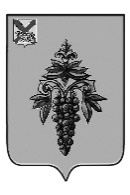 АДМИНИСТРАЦИЯЧУГУЕВСКОГО МУНИЦИПАЛЬНОГО РАЙОНАПРИМОРСКОГО КРАЯПОСТАНОВЛЕНИЕАДМИНИСТРАЦИЯЧУГУЕВСКОГО МУНИЦИПАЛЬНОГО РАЙОНАПРИМОРСКОГО КРАЯПОСТАНОВЛЕНИЕАДМИНИСТРАЦИЯЧУГУЕВСКОГО МУНИЦИПАЛЬНОГО РАЙОНАПРИМОРСКОГО КРАЯПОСТАНОВЛЕНИЕ05АПРЕЛЯ 2017 ГОДА№ 207-НПА